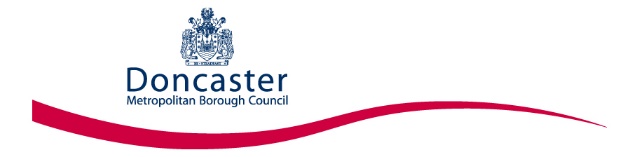 This form must be signed by the parent/guardian/carer (unless the participant is over 16 years of age and living independently, in which case they should complete and sign themselves). Please return to the Visit Leader in advance of departure.Details of Visit (To be completed by establishment.)Details of Participant					 Parent/Carer/Guardian Contact Details During VisitMedical/Behaviour Information (Please answer Yes or No to each statement by deleting as appropriate.)Swimming and Water Confidence (Please answer Yes or No by deleting as appropriate.)Medical Treatment Whilst Participating in the Visit (Please answer Yes or No by deleting as appropriate.)ConsentTitle of Visit:Date(s): This is a rolling programme of visits This is a rolling programme of visitsNature of Visit:Location:Time of Return:Time of Return:Name:Date of Birth:Name(s):Contact Details:(Mobile & Landline)Has the participant any anxieties, medical (including historical), behavioural or other condition?Has the participant any anxieties, medical (including historical), behavioural or other condition?Has the participant any anxieties, medical (including historical), behavioural or other condition?Yes / NoIf you have answered ‘Yes’ to the above or wish to provide more information, please provide details below or attach additional information:If you have answered ‘Yes’ to the above or wish to provide more information, please provide details below or attach additional information:If you have answered ‘Yes’ to the above or wish to provide more information, please provide details below or attach additional information:If you have answered ‘Yes’ to the above or wish to provide more information, please provide details below or attach additional information:When did the participant last have a tetanus injection?Date:If not known tick here    If not known tick here    Do you consider the participant to be physically and medically fit to participate in this visit?Do you consider the participant to be physically and medically fit to participate in this visit?Do you consider the participant to be physically and medically fit to participate in this visit?Yes / NoIt may not be necessary for participants to be able to swim on a visit or activity, but for some visits, they may need to be water confident. Please indicate their ability and confidence.Water confident?Yes / NoIt may not be necessary for participants to be able to swim on a visit or activity, but for some visits, they may need to be water confident. Please indicate their ability and confidence.Able to swim at least 25 metres?Yes / NoParticipants sometimes need treatment for minor ailments e.g. headaches, insect bites, cuts/grazes etc. If deemed necessary, do you give permission for establishment staff to treat such ailments with the following ‘over the counter’ products: paracetamol, antiseptic cream, antiseptic wipes, insect bite antihistamine, suncream, plasters?Yes/NoIf you have answered ‘No’ to the above, Please state clearly below which of the products listed above you do not wish the participant to be given (or if other alternatives are acceptable or preferred instead): If you have answered ‘No’ to the above, Please state clearly below which of the products listed above you do not wish the participant to be given (or if other alternatives are acceptable or preferred instead): I have received full information about the visit, understand the nature of the visit and consent to the participant engaging in all of the activities described. I understand that the visit may be changed by the Visit Leader due to weather or other reasons. I understand and accept that there is some level of risk in every activity, but that all reasonable measures will be taken to minimize the risks involved and I will ensure that the participant understands that they must behave responsibly at all times and follow instructions during the visit. I fully understand to where and at what time my young person is to be returning from the visit and that I am responsible for the collection of my young person from this point.I agree to the participant receiving medication as instructed above. I also agree to them receiving any emergency dental, medical or surgical treatment, including anaesthetic or blood transfusion, as considered necessary by the medical authorities if it has not been possible to be contacted. (Please delete and initial any of the above you do not wish to give consent to). The information I have provided in this form is accurate at the time of signing and I have not knowingly withheld any information regarding physical fitness, medical issues or any other anxieties or pre-existing conditions. I agree to inform the visit leader as soon as possible of any changes between now and the start of the visit. In line with data protection guidelines, the information contained on this form will be kept with the visit leader and the designated link person at the establishment for the duration of the visit for emergency purposes.I have received full information about the visit, understand the nature of the visit and consent to the participant engaging in all of the activities described. I understand that the visit may be changed by the Visit Leader due to weather or other reasons. I understand and accept that there is some level of risk in every activity, but that all reasonable measures will be taken to minimize the risks involved and I will ensure that the participant understands that they must behave responsibly at all times and follow instructions during the visit. I fully understand to where and at what time my young person is to be returning from the visit and that I am responsible for the collection of my young person from this point.I agree to the participant receiving medication as instructed above. I also agree to them receiving any emergency dental, medical or surgical treatment, including anaesthetic or blood transfusion, as considered necessary by the medical authorities if it has not been possible to be contacted. (Please delete and initial any of the above you do not wish to give consent to). The information I have provided in this form is accurate at the time of signing and I have not knowingly withheld any information regarding physical fitness, medical issues or any other anxieties or pre-existing conditions. I agree to inform the visit leader as soon as possible of any changes between now and the start of the visit. In line with data protection guidelines, the information contained on this form will be kept with the visit leader and the designated link person at the establishment for the duration of the visit for emergency purposes.I have received full information about the visit, understand the nature of the visit and consent to the participant engaging in all of the activities described. I understand that the visit may be changed by the Visit Leader due to weather or other reasons. I understand and accept that there is some level of risk in every activity, but that all reasonable measures will be taken to minimize the risks involved and I will ensure that the participant understands that they must behave responsibly at all times and follow instructions during the visit. I fully understand to where and at what time my young person is to be returning from the visit and that I am responsible for the collection of my young person from this point.I agree to the participant receiving medication as instructed above. I also agree to them receiving any emergency dental, medical or surgical treatment, including anaesthetic or blood transfusion, as considered necessary by the medical authorities if it has not been possible to be contacted. (Please delete and initial any of the above you do not wish to give consent to). The information I have provided in this form is accurate at the time of signing and I have not knowingly withheld any information regarding physical fitness, medical issues or any other anxieties or pre-existing conditions. I agree to inform the visit leader as soon as possible of any changes between now and the start of the visit. In line with data protection guidelines, the information contained on this form will be kept with the visit leader and the designated link person at the establishment for the duration of the visit for emergency purposes.I have received full information about the visit, understand the nature of the visit and consent to the participant engaging in all of the activities described. I understand that the visit may be changed by the Visit Leader due to weather or other reasons. I understand and accept that there is some level of risk in every activity, but that all reasonable measures will be taken to minimize the risks involved and I will ensure that the participant understands that they must behave responsibly at all times and follow instructions during the visit. I fully understand to where and at what time my young person is to be returning from the visit and that I am responsible for the collection of my young person from this point.I agree to the participant receiving medication as instructed above. I also agree to them receiving any emergency dental, medical or surgical treatment, including anaesthetic or blood transfusion, as considered necessary by the medical authorities if it has not been possible to be contacted. (Please delete and initial any of the above you do not wish to give consent to). The information I have provided in this form is accurate at the time of signing and I have not knowingly withheld any information regarding physical fitness, medical issues or any other anxieties or pre-existing conditions. I agree to inform the visit leader as soon as possible of any changes between now and the start of the visit. In line with data protection guidelines, the information contained on this form will be kept with the visit leader and the designated link person at the establishment for the duration of the visit for emergency purposes.Name of Parent/Guardian/Carer:  Signature:Relationship to Participant:Date: